目的：规范健康教育流程、合理进行健康教育评估，确保患者及家属能够得到相应健康知识，积极参与医疗决策和过程，加强医患之间的沟通。范围：医院部门/科室、员工、患者、家属、来访者。定义健康教育是通过信息传播和行为干预，帮助个人和群体掌握卫生保健知识，树立健康观念，合理利用资源，采纳有利于健康行为和生活方式的教育活动与过程；健康教育是有计划、有组织、有评价的系统干预活动，它以传播健康信息为主要措施，以改善对象的健康相关行为为目标，从而达到预防疾病，促进健康，提高生活质量的最终目的。职责全院员工：严格执行患者及家属教育制度。各科室：进行人员培训、考核，评价健康教育的效果并做好整改及效果追踪。主管部门：对全员进行培训考核，对制度执行情况进行监管。健康教育领导小组：负责健康教育工作的领导及计划的制定。内容组织管理成立健康教育领导小组健康教育领导小组：组长为主管护理副院长，健康教育办公室主任为护理部主任，成员由医务科、护理部、门诊部、医院感染管理科、宣教科、营养科、药学部、急诊科及内、外、妇产科、儿科、康复科，科室主任、护士长、科室健康宣教员等相关人员担任。健康教育管理小组每半年召开一次会议，重点讨论健康教育执行过程中存在的问题，制定健康教育计划。科主任、护士长负责对其管理范围内的患者及家属健康教育效果的评价，确保每一个患者得到正确的健康教育评估、实施和效果评价；负责对新入科员工进行相关知识培训；负责对本专业范围内的健康教育宣传材料的选择和确定；负责本病区健康教育的监管。健康教育者要具有足够的专业知识、沟通技能，确保有足够的时间来提供健康教育；实施健康教育者应密切沟通合作，保持教育的一致性及有效性。护士对患者/家属教育需求、认知能力、阅读能力、表达能力、宣教方式、期望目标、情感障碍等内容进行评估，记录在健康教育记录单中。医务人员在患者治疗的不同阶段再次评估患者的健康教育需求，制定健康教育计划并实施，记录在病历中，同时需要对健康教育的效果进行评价。教育内容住院患者的健康教育：包括入院教育、住院教育和出院教育，健康教育应始终贯穿住院的全过程，在查房、知情同意、治疗过程中都安排有健康教育内容。主要包括下列各项：住院须知疫情期间病人及家属的管理规定患者权利与义务患者安全知识关于患者特定的疾病和健康状况及其治疗方案的教育围手术期宣教各种治疗方案的效果和不遵从治疗方案可能导致的后果疼痛管理、营养和康复知识药物的作用及不良反应设施设备的安全使用降低医院感染风险的教育出院指导门、急诊患者的健康教育：教育内容包括一般指导（就诊环境、良好心态、适当锻炼、营养饮食、伤口观察及就诊、药物、检查注意事项、复诊随诊时机等）、专科指导、个体指导。健康教育要求根据教育内容分散在各个不同的阶段，一次教育的内容不可过多，一般在就诊、入院、查房、知情同意时或在诊疗、操作、出院时实施。方法要恰当：评估其学习能力及兴趣，根据患者及其家属的价值观和文化背景、语言及个人爱好，采用能被患者和家属理解和接受的教育方式。教育资料全员同质化管理，教育形式采取宣传手册、宣传单、多媒体、影像资料、网络、宣教视频等。健康教育的效果当班评价，根据效果评价确定是否需要重复进行，鼓励患者及家属积极参与，必要时提供书面材料。评估患者/家属出院后的持续健康教育需求，必要时到当地医疗机构进行咨询。健康教育形式口头教育：使用通俗的语言，尽量避免使用专业术语。存在语言障碍时要请翻译人员帮助。个别指导：针对各科疾病的治疗及预防常识，针对各患者特点进行。集体讲解：确定主题。门诊利用就诊者候诊时间，病房则根据工作情况及患者作息情况选择合适时间、地点进行集体讲解。讲解同时可配合幻灯、模型、图片等，以加深印象。书面教育：包括文字、宣传手册、宣传单、宣传海报等。书面教育资料要每三年修订，对医院开展的新技术新业务要及时修订宣教资料，标题要醒目，内容要通俗易懂。影像教材：利用多媒体演示文件等视听设备在候诊大厅及住院者活动区域进行宣教，视听教育内容形象生动。网络平台：科室通过网络宣教平台给住院患者推送健康宣教资料，住院患者可以通过手机阅读宣教内容。参考文件《山东省三级医院评审标准实施细则》（2022版）附件护理评估单H-S-4010-020健康教育评价单H-S-4010-021成立健康教育领导小组H-S-4010-023批准人签字：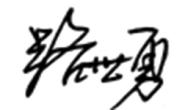 批准日期：2019年6月25日